Содержимое «Черного ящика» для исследовательских групп «за» и «против».Сахарная пудра, обуглившаяся в концентрированной серной кислотеДревесина, обуглившаяся в концентрированной серной кислоте.Бумага с «дырами», прожженными серной кислотойЯичная скорлупа, предварительно обработанная в течение нескольких часов раствором соляной кислоты.Рассыпающаяся раковина моллюска, обработанная раствором любой кислотыКость птицы, «завязанная в узел» после обработки раствором соляной кислоты в течение нескольких часов.Лист растения после кислотного дождяОбразцы кислот:«Ацетилсалициловая кислота»«Лимонная кислота»«Аскорбиновая кислота»«Уксусная кислота»9.Иллюстрации:9.Иллюстрации: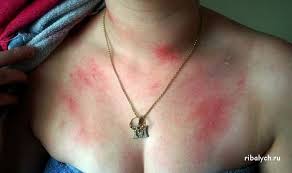 Ожог тела уксусной кислотой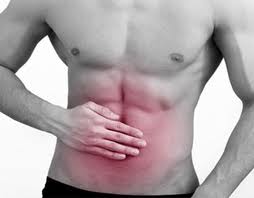 Действие избытка соляной кислоты на желудок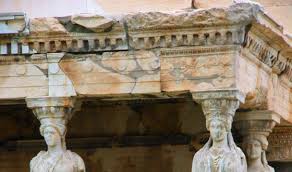 Действие кислотного дождя на памятники архитектуры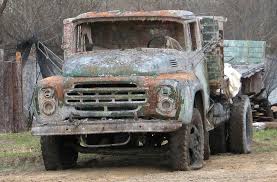 Действие кислотного дождя на металлические конструкции, технику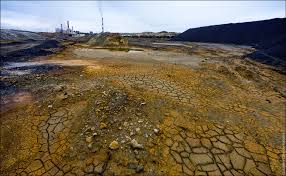 Действие кислотного дождя на поверхность земли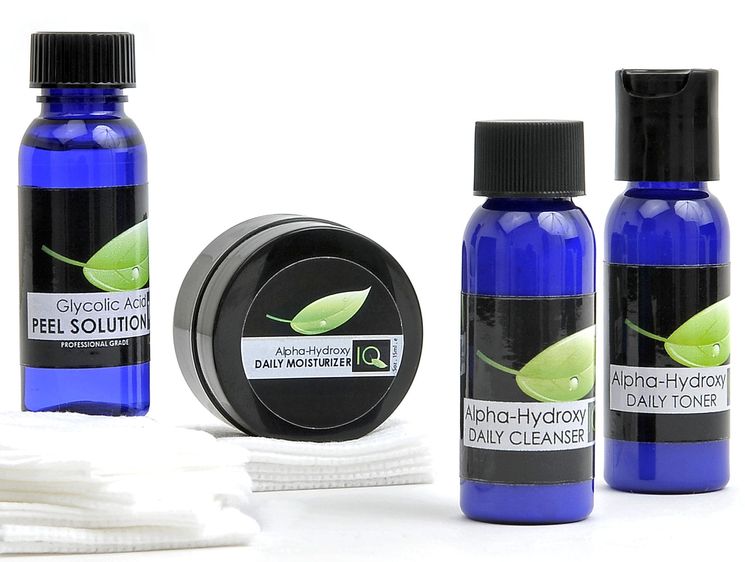 Использование некоторых видов кислот в косметологии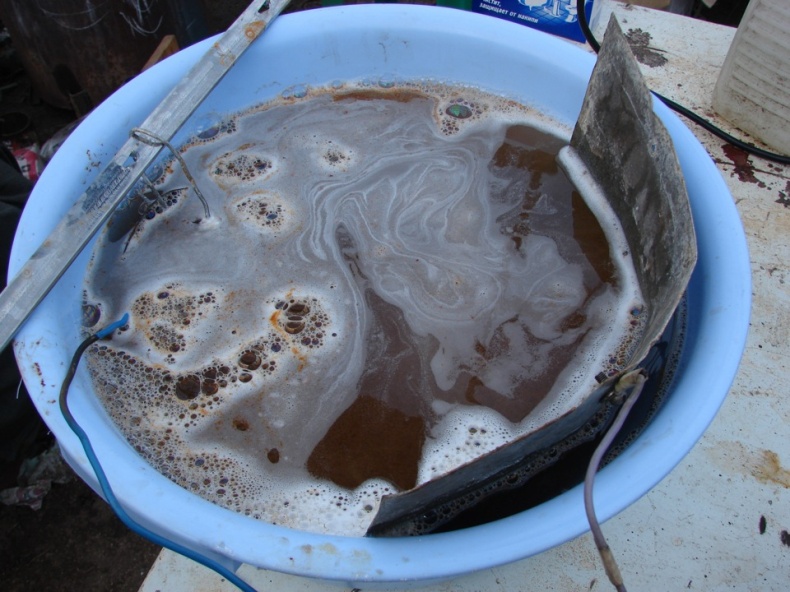 Очистка ржавых поверхностей с помощью кислот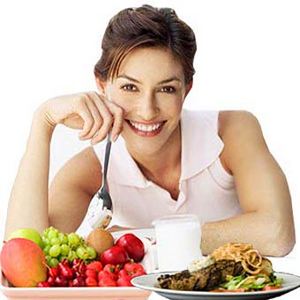 Ряд аминокислот попадает к нам в организм со свежими овощами, фруктами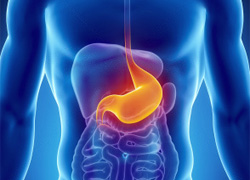 Соляная кислота в желудке помогает перерабатывать белковую пищу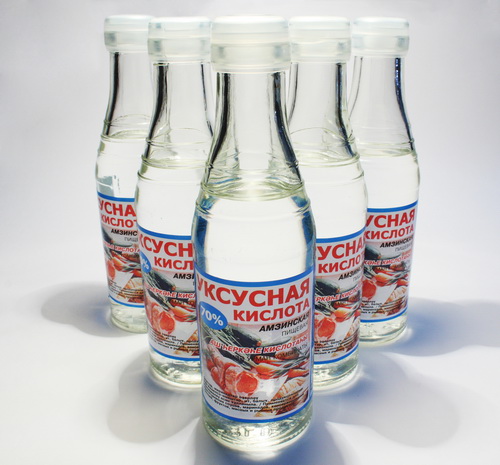 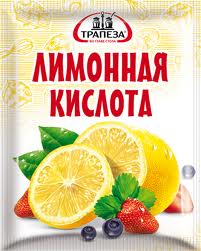 Уксусная и лимонная кислота используется при консервировании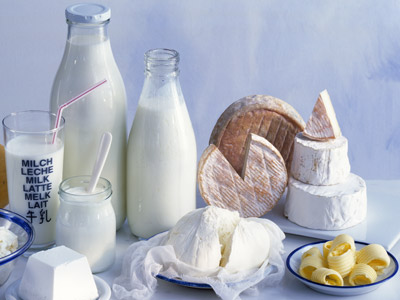 Молочнокислые продукты содержат в себе ряд кислот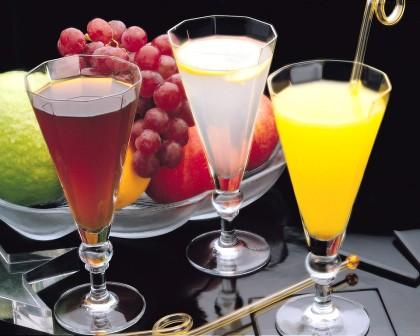 Кислоты используют при изготовлении напитков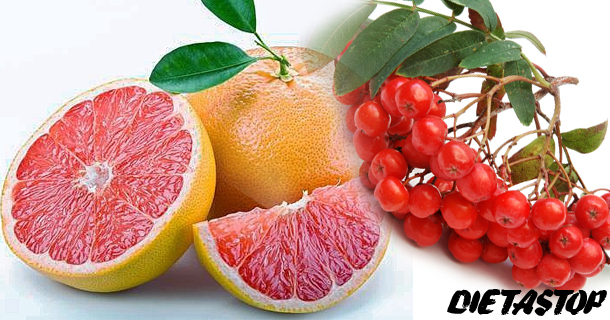 Фрукты богаты различными кислотамиФрукты богаты различными кислотами